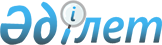 Ақылы қоғамдық жұмыстарды ұйымдастыру туралы
					
			Күшін жойған
			
			
		
					Шығыс Қазақстан облысы Бесқарағай аудандық әкімдігінің 2009 жылғы 19       маусымдағы N 233 қаулысы. Шығыс Қазақстан облысы Әділет департаментінің    Бесқарағай аудандық Әділет басқармасында 2009 жылғы 26 маусымда N 5-7-67   тіркелді. Қаулының қабылдау мерзімінің өтуіне байланысты қолдану тоқтатылды - Шығыс Қазақстан облысы Бесқарағай ауданындағы Әділет басқармасының бастығының 2010 жылғы 7 маусымдағы N 2383 хатымен

      Ескерту. Қаулының қабылдау мерзімінің өтуіне байланысты қолдану тоқтатылды - Шығыс Қазақстан облысы Бесқарағай ауданындағы Әділет басқармасының бастығының 2010.06.07 N 2383 хатымен.

      

      «Қазақстан Республикасындағы жергілікті мемлекеттік басқару және өзін-өзі басқару туралы» Қазақстан Республикасының 2001 жылғы 23 қаңтардағы жұ№ 148 Заңының 31-бабы 1-тармағының 13) тармақшасына, «Халықты жұмыспен қамту туралы» Қазақстан Республикасының 2001 жылғы 23 қаңтардағы № 149 Заңының 7, 20-баптарына, "Халықты жұмыспен қамту туралы" Қазақстан Республикасының 2001 жылғы 23 қаңтардағы Заңын іске асыру жөніндегі шаралар туралы» Қазақстан Республикасы Үкіметінің 2001 жылғы 19 маусымдағы № 836 қаулысымен бекітілген, қоғамдық жұмыстарды ұйымдастыру мен қаржыландыру Ережелеріне сәйкес, «Дағдарыстан жаңару мен дамуға» (жол картасы) мемлекеттік Басшысының Қазақстан халқына 2009 жылғы 6 наурыздағы № 264 жолдаған Жолдауын іске асыру бойынша шаралар туралы» Қазақстан Республикасы Үкіметінің қаулысының, «Жұмыспен қамту және әлеуметтік сақтандыру мәселелері бойынша біршама заңнамалық актілерге өзгерістер енгізу туралы» Қазақстан Республикасының 2009 жылғы 5 мамырдағы Заңының, «Шығыс Қазақстан облысы тұрғындарының нысаналы топтарға жататын адамдардың қосымша тізбесі туралы» Шығыс Қазақстан облысының әкімдігінің 2009 жылғы 22 мамырдағы № 75 қаулысының қабылдануына байланысты, мемлекеттік кепілдемелердің жүйесін кеңейту мақсатында және жұмысқа орналасуда қиыншылықтары бар халықтың әлеуметтік осалды топтарын қолдау үшін, жұмыспен қамту саласындағы әлеуметтік қорғау бойынша қосымша шаралар қабылдау үшін және аудан прокурорының 2009 жылғы 24 сәуірдегі № 7-04-371-09 наразылығы негізінде, Бесқарағай аудандық әкімдігі ҚАУЛЫ ЕТЕДІ:



      1. Бекітілсін:

      1) ақылы қоғамдық жұмыстар түрлерінің тізбесі (1 қосымша);

      2) жұмыс берушілердің өтініштері негізінде 2009 жылы ақылы қоғамдық жұмыстар, жұмыс мөлшері ұйымдастырылатын ұйымдардың тізбесі (2 қосымша);

      3) жұмыспен қамтудың мемлекеттік саясатына сәйкес, сонымен қатар еңбек нарығында және бюджет қаражаттардың жағдайынан, ауданның халқын еңбекті жұмыспен қамтамасыз ету мақсатында мақсатты топтарға кіретін тұлғалардың тізбесі анықталсын (3 қосымша).



      2. Ақылы қоғамдық жұмыстарды қаржыландыру Қазақстан Республикасы Үкіметінің 2001 жылғы 19 маусымдағы № 836 Қаулымен анықталатын және 2009 жылға арналған аудандық бюджеттен бөлінетін қаражаттар шегінде жүргізіленетіні белгіленеді. Жұмыс беруші ақылы қоғамдық жұмыстарды өзіндік қаражаттары шегінде қаржыландыруға рұқсат етілсін.



      3. Жұмыс берушi мен қоғамдық жұмыстарға қатысатын жұмыссыз арасында еңбек туралы заңнамаға сәйкес жеке еңбек шарты жасалады. Мақсатты топтарға кіретін жұмыссыздарда ақылы қоғамдық жұмыстарға басым бағыттаманың құқығы бар.



      5 күндік жұмыс аптасы кезінде күнделікті жұмыстың (жұмыс ауысымының) ұзақтығы апталық норма 40 сағат болғанда - 8 сағаттан, 1 сағатты түскі үзіліспен, екі күнді демалысымен, икемді жұмыс уақыты режимі нысаналары қолданылады, ал мүгедектер мен кәмелетке толмағандар үшін жеті сағат жұмыс күні белгіленеді.



      Қоғамдық жұмыстарға қатысатын жұмыссыздардың еңбек ақысы жеке еңбек шарты негізінде Қазақстан Республикасының заңнамасына сәйкес реттеледі және атқарған жұмыстың санынан, сапасынан және күрделілігіне байланысты болады.



      Қоғамдық жұмыстарға қатысушы жұмыссыздарға уақытша жарамсыздығы, жарақаттануынан немесе денсаулығының өзге де зақымдануынан келтірілген зиянды өтеу жөніндегі әлеуметтік жәрдемақы төлеуді қолданылып жүрген заңнамаға сәйкес жұмыс беруші жүргізеді.



      Еңбек қорғау және техника қауіпсіздігі бойынша нұсқамасы, арнайы киіммен, құрал-жабдықтармен қамсыздандыру Қазақстан Республикасы заңнамасына сәйкес жеке еңбек шарты негізінде жұмыс беруші жүзеге асырады.



      Ақылы қоғамдық жұмыстарға қатысатын тұлғаларға Қазақстан Республикасының еңбек заңнамасы, әлеуметтік қамтамасыз ету және сақтандыру туралы Қазақстан Республикасының заңнамасы таратылады.



      4. Осы қаулының қабылдануына байланысты Бесқарағай аудандық әкімдігінің «Ақылы қоғамдық жұмыстарды ұйымдастыру туралы» 2009 жылғы 20 ақпандағы № 38 (нормативтік-құқықтық актілерді мемлекеттік тіркеу тізілімде 5-7-62 нөмірмен тіркелген, аудандық «Бесқарағай тынысы» газетінде 2009 жылғы 4 сәуірдегі № 13 нөмірінде жарияланған) қаулысының күші жойылды деп танылсын.



      5. Осы қаулының орындалуына бақылау жасау аудан әкімінің орынбасары К. Б. Тусубжановқа жүктелсін.



      6. Осы қаулы ресми жарияланған кейін 10 күнтізбелік күн өткен соң қолданысқа енгізіледі және 2009 жылғы 1 қаңтардан бастап пайда болған қарым-қатынастарға таратылады.

      

      

      Аудан әкімі                                     Т. ЖЕКСЕМБАЕВ

      Бесқарағай аудандық әкімдігінің

      2009 жылғы 19 маусымдағы

      № 233 қаулысына 1 қосымша 

      Ақылы қоғамдық жұмыстар түрлерінің

      ТІЗБЕСІ

      1. Жолдарды салу және жөндеу, су құбырларының, канализацияның коммуникацияларын тарту жөніндегі қосалқы жұмыстар.



      2. Тұрғын үйдің, үй-жайдың, әлеуметтік мәдени нысандарды ұйымдастыру, жалғыз бастылардың, қарттар мен ауыр науқастағы азаматтардың тұрғын үйлерінің құрылысы, қайта құру және жөндеу жөніндегі қосалқы жұмыстар, бөлмелерді жинау.



      3. Тарихи-архитектуралық ескерткіштерді, қорықтық зоналарды қалпына келтіру жөніндегі қосалқы жұмыстар.



      4. Экологиялық сауықтыру және ауылдың аумақтарын тазалау, аудан ауылдарын санитарлық тазалау, жолдардың, көшелердің қарын тазалау.



      5. Мәдени маңыздағы ауқымды іс-шараларды ұйымдастыруда (спорттық жарыстар, фестивальдар, мерекелер, халық шығармашылығының байқауы және т.б.), тұрғылықты жерлерінде балалар мен жеткіншектердің бос уақытын өткізуді ұйымдастыруда қосалқы көмек көрсету.



      6. Қоғамдық өңірлік компанияны өткізуге қосалқы көмек көрсету.



      7. Халық санағын, әлеуметтік сұрауларды жүргізуде, шаруашылық кітаптарын нақтылауды өткізуде көмек көрсету.



      8. Ветеринарлық, санитарлы-профилактикалық іс-шараларға, ауыл шаруашылығының зиянкестерімен күрес жүргізуде қосалқы көмек көрсету.



      9. Маусымдық жылу беру жұмыстарына көмек көрсету.



      10. Мұрағаттық құжаттармен жұмыс жасауда көмек көрсету.



      11. Құжаттармен және өзге де жұмыстармен жұмыс жасауда көмек көрсету.



      12. Қорғаныс істері жөніндегі бөлімге азаматтарды әскерге тіркеу мен шақыру кезінде құжаттармен жұмыс жасауда көмек көрсету.



      13. Мемлекеттік тілге құжаттарды аудару бойынша жұмыс жасауда қосалқы көмек көрсету.



      14. Басқа жұмыс түрлері:

      құжаттарды техникалық өңдеуде көмек көрсету;

      жастардың бос уақытын өткізуді ұйымдастыру, әртүрлі үйірмелерді жүргізуде қосалқы көмек көрсету;

      көмір мен ағаш отындарын дайындау;

      курьерлік жұмыстар;

      қосалқы жайлардағы жұмыс;

      басқалары.

      Бесқарағай аудандық әкімдігінің

      2009 жылғы 19 маусымдағы № 233

      қаулысына 2 қосымша 

2009 жылы ақылы қоғамдық жұмыстар

ұйымдастырылатын ұйымдардың тізбесі 

      

      Аппарат басшысы                                   Т. Глазинский

      Бесқарағай аудандық әкімдігінің

      2009 жылғы 19 маусымдағы

      № 233 қаулысына 3 қосымша 

Мақсатты топтың

ҚҰРАМЫ

      1. Аз қамтамасыз етілген азаматтар.



      2. Жиырма бір жастағы жастар.



      3. Жиырма үш жасқа дейінгі балалар үйінің тәрбиеленушілері, жетім балалар және ата-ананың қамқорынсыз қалған балалар.



      4. Кәмелеттік жасқа толмаған балаларды тәрбиелеуші жалғыз басты және көп балалы ата-аналар.



      5. Қазақстан Республикасының заңнамасымен белгіленген тәртіп бойынша тұрақты күтімге, көмегінде немесе қадағалауында мұқтаж деп танылған адамдар бар азаматтар.



      6. Зейнеткерлікке дейінгі жастағы тұлғалар (зейнетке шығуға екі жыл қалғандар).



      7. Қазақстан Республикасы Қарулы күштерінің қатарынан босатылған тұлғалар.



      8. Бас бостандығынан айыру немесе нашақұмар және ТЖБ-ны жұқтырған, мәжбүрлеп емдеу жерінен босап шыққан тұлғалар.



      9. Оралмандар.



      10. Бірінші, екінші, үшінші топтардағы мүгедектер және де қамқорында мүгедектер бар тұлғалар.



      11. 50 жастан асқан әйелдер.



      12. Ұзақ уақыт (бір жылдан артық) жұмысы жоқ тұлғалар.



      13. 55 жастан асқан азаматтар.



      14. Отбасында бір де адам жұмыс істемейтін тұлғалар. 



      15. Бұрын жұмыс істемеген тұлғалар.



      16. Мектептер мен кәсіптік оқу мекемелерінің түлектері.



      17. Жоғарғы және жоғарғы оқу білімінен кейінгі ұйымдардың түлектері.



      18. Жұмыс беруші - заңды тұлғаны тарату немесе жұмыс беруші - жеке тұлғаның қызметінің тоқтатылуы кезінде жұмысшылардың саны немесе штатының қысқартылуына байланысты босатылған тұлғалар. 



      19. Еңбекақысы сақталмайтын демалыстағы адамдар.



      20. Жазғы каникул уақытындағы студенттер.
					© 2012. Қазақстан Республикасы Әділет министрлігінің «Қазақстан Республикасының Заңнама және құқықтық ақпарат институты» ШЖҚ РМК
				№ р/сЖұмыс берушінің атауыАқылы жұмыстардың түрлеріКөлеміЕңбек ақының мөлшеріҚаржыландыру көзіҚаржыландыру көзі№ р/сЖұмыс берушінің атауыАқылы жұмыстардың түрлеріКөлеміЕңбек ақының мөлшеріЖұмыс берушіАудандық бюджет1.Ауылдық округтері әкімдерінің аппараттарыЖолдарды салу және жөндеу, су құбырларының, канализацияның коммуникацияларын тарту жөніндегі қосалқы жұмыстар Аумақтарды құрылыс қоқсықтарынан, тұрмыстық қалдықтардан, 142000 шаршы метрге қарларды тазалау Ең төмен жалақыдан кем емес100%1.Ауылдық округтері әкімдерінің аппараттарыТұрғын үйдің, үй-жайдың, әлеуметтік мәдени нысандарды ұйымдастыру, жалғыз бастылардың, қарттар мен ауыр науқастағы азаматтардың тұрғын үйлерінің құрылысы, қайта құру және жөндеу жөніндегі қосалқы жұмыстар, үй-жайларды тазалауСырлау, ағарту, бітеме, дымқылдап жинау, ауыл әкімшіліктерінің, ауылдық мәдениет үйлерінінің, мектептерінің ғимараттарын, жалғыз бастылардың, туысы жоқ зейнеткерлердің тұрғын үйлерін және ескерткіштерді, стандиондарды 2800 шаршы метрге қоқсықтардан тазалауЕң төмен жалақыдан кем емес100%1.Ауылдық округтері әкімдерінің аппараттарыЭкологиялық сауықтыру және ауылдың аумақтарын тазалау, аудан ауылдарын санитарлық тазалауАғаштарды, гүлдерді отырғызу, шөпті отау, сырлау ағарту, кіретін жолдарға қоршау орнату. Жолдар мен көшелерді қар жауған мезгілде 16000 шаршы метрге тазалауЕң төмен жалақыдан кем емес100%1.Ауылдық округтері әкімдерінің аппараттарыМәдени маңыздағы ауқымды іс-шараларды ұйымдастыруда (спортық жарыстар, фестивальдар, мерекелер, халық шығармашылығының байқауы және т.б), тұрғылықты жерлерінде балалар мен жеткіншектердің бос уақытын өткізуді ұйымдастыруда көмек көрсетуСценарияларды әзірлеу, музыкалық нөмірлер дайындау, спортсмендердің жаттығу көріністерін ұйымдастырып, дайындау, осыған байланысты мәдени маңызды ауқымды іс-шараларды ұйымдастыру. Ауылдық жерлерінде әр түрлі үйірмелер жұмысын жүргізу үшін балалар мен жеткіншектердің бос уақытын өткізуді ұйымдастырады.Ең төмен жалақыдан кем емес100%1.Ауылдық округтері әкімдерінің аппараттарыҚоғамдық өңірлік компанияны өткізуге көмек көрсетуБланктерді толтыру және қоғамдық өңірлік компанияларды жүргізген кезеңінде 6808 тұрғын жай жөнінде ақпарат жинауЕң төмен жалақыдан кем емес100%1.Ауылдық округтері әкімдерінің аппараттарыХалық санағын, әлеуметтік сұрауларды жүргізуде, шаруашылық кітаптарын нақтылауды өткізуде көмек көрсету6808 тұрғын жайын тексеріп шығу, шаруашылық кітаптарын анықтау, 1765 әлеуметтік сұрақтар жүргізуЕң төмен жалақыдан кем емес1.Ауылдық округтері әкімдерінің аппараттарыВетериналық санитарлы- профилактикалық іс-шараларға, ауыл шаруашылығының зиянкестерімен күрске қатысуМалдарды ветеринарлық өндеу: 29448 бас - ірі қара мал; 27259 бас - ұсақ мал; 5152 бас - аттар, 2853 бас - шошқалар; 26843 дана – құсЕң төмен жалақыдан кем емес100%1.Ауылдық округтері әкімдерінің аппараттарыҚұқық тәртібіне көмек көрсетуІс шаралар жүргізу жерлерінде қоғамдық тәртіпке жауапты полицияның учаскелік инспекторына күзет бойынша көмек көрсету, күнделікті көшелерді тексеріп шығуЕң төмен жалақыдан кем емес100%1.Ауылдық округтері әкімдерінің аппараттарыМаусымдық жылу беру жұмыстарыКүнделікті 3,4 текше метрге ағаштарды; 6 объектісінде 3,4 текше метрге 3,4 тонна көмір, ағаш жағуЕң төмен жалақыдан кем емес100%1.Ауылдық округтері әкімдерінің аппараттарыҚұжаттармен және өзге де жұмыстармен жұмыс жасауда көмек көрсетуКомпьютерде жұмыс жасау, әр ауылдық округ бойынша кіріс және шығыс құжаттарын реттеу, құжаттарды нөмірлеу, тігу, байлау. Күнделікті бланктерді толтыруда көмек көрсету Ең төмен жалақыдан кем емес1.Ауылдық округтері әкімдерінің аппараттарыМұрағаттық құжаттармен жұмыс жасауда көмек көрсетуМұрағаттық құжаттарды тігу және нөмірлеу, мұрағаттық реестрді толтыруЕң төмен жалақыдан кем емес100%1.Ауылдық округтері әкімдерінің аппараттарыМемлекеттік тілге құжаттарды аудару бойынша жұмыс жасауда көмек көрсету.Әр ауылдық округке құжаттан мемлекеттік тілде аудару бойынша жұмысына көмек көрсету.Ең төмен жалақыдан кем емес100%1.Ауылдық округтері әкімдерінің аппараттарыБасқа да жұмыс түрлері: автобуста жолақы талондарын жинау Мектеп оқушылары мен қысқы уақытта оқу жылындағы кезеңде жолақы талондар жинауЕң төмен жалақыдан кем емес100%1.Ауылдық округтері әкімдерінің аппараттарыБасқалар Ай сайын даладағы иттерді ұстауға көмек көрсету, ауыл көшелерінде үй жануаларының көшеде бос жүруге тыйым салуға көмектесуЕң төмен жалақыдан кем емес100%2«Бесқарағай ауданының аппарат әкімі» мемлекеттік мекемесіМұрағаттық құжаттармен жұмыс жасауда көмек көрсетуМұрағаттық құжаттарды тігу және нөмірлеу, мұрағаттық реестрді толтыру100%2«Бесқарағай ауданының аппарат әкімі» мемлекеттік мекемесіҚұжаттармен және өзге де жұмыстармен жұмыс жасауда көмек көрсетуКомпьютерде жұмыс жасау, әр ауылдық округ бойынша айына кіріс және шығыс құжаттарын іріктеу, құжаттарды нөмірлеу, тігу, байлау. Басқа да бланктерді толтыру 100%2«Бесқарағай ауданының аппарат әкімі» мемлекеттік мекемесіЭкологиялық сауықтыру және ауылдың аумақтарын тазалау, аудан ауылдарын санитарлық тазалауАғаштарды, гүлдерді отырғызу, шөпті отау, сырлау ағарту, кіретін жолдарға қоршау орнату. Жолдар мен көшелерді қар жауған мезгілінде тазалауда көмек көрсету100%2«Бесқарағай ауданының аппарат әкімі» мемлекеттік мекемесіБасқа жұмыс түрлері: құжаттарды техниқалық өндеуде көмек көрсету; курьерлік жұмыстар, басқаларыАй сайын құжаттарды техникалық өңдеуден өткізу бойынша көмек көрсету. Ұйымдар бойынша курьерлік жұмыстар - шығыстық құжаттарды апарып, әкелу100%3«Шығыс Қазақстан облысы Бесқарағай ауданы бойынша салық басқармасы» мемлекеттік мекемесі (келісім бойынша)Мұрағаттық құжаттармен жұмыс жасауда көмек көрсетуМұрағаттық құжаттарды тігу және нөмірлеу, мұрағаттық реестрді толтыруЕң төмен жалақыдан кем емес100%3Құжаттармен және өзге де жұмыстармен жұмыс жасауда көмек көрсетуКомпьютерде жұмыс жасау, кіріс және шығыс құжаттарын іріктеу, құжаттарды нөмірлеу, тігу, байлау. Күнделікті басқа да бланктерді толтыруға көмектесу100%3Басқа жұмыс түрлері: құжаттарды техниқалық өндеуде көмек көрсету; курьерлік жұмыстар, басқаларыАй сайын құжаттарды техникалық өңдеуден өткізу бойынша көмек көрсету. Курьерлік жұмыстар - ұйымдар бойынша шығыс құжаттарды апарып және әкелу100%3Тұрғын үйдің, үй-жайдың, әлеуметтік мәдени нысандарды ұйымдастыру, жалғыз бастылардың, қарттар мен ауыр науқастағы азаматтардың тұрғын үйлерінің құрылысы, қайта құру және жөндеу жөніндегі қосалқы жұмыстар, бөлмелерді жинауСырлау, ағарту, бітеме, дымқылдап жинау, бөлме қоқсықтарын тазалау100%4«Шығыс Қазақстан облысы Бесқарағай ауданының мемлекеттік мұрағаты» мемлекеттік мекемесі (келісім бойынша)Мемлекеттік тілге құжаттарды аудару бойынша жұмыс жасауда көмек көрсету. Ай сайын мемлекеттік тілге 40 құжаттарды аудару бойынша жұмыс жасауда көмек көрсету.Ең төмен жалақыдан кем емес100%4«Шығыс Қазақстан облысы Бесқарағай ауданының мемлекеттік мұрағаты» мемлекеттік мекемесі (келісім бойынша)Мұрағаттық құжаттармен жұмыс жасауда көмек көрсетуМұрағаттық құжаттарды тігу және нөмірлеу, мұрағаттық реестрді толтыру5«Бесқарағай ауданының қорғаныс істері жөніндегі бөлімі» мемлекеттік мекемесі (келісім бойынша)Мемлекеттік тілге құжаттарды аудару бойынша жұмыс жасауда көмек көрсету. Мемлекеттік тілге құжаттарды аудару бойынша жұмыс жасауда көмек көрсету. Ең төмен жалақыдан кем емес100%5«Бесқарағай ауданының қорғаныс істері жөніндегі бөлімі» мемлекеттік мекемесі (келісім бойынша)Құжаттармен жұмыс жасауда көмек көрсету және басқаларКомпьютерде жұмыс жасау, айына кіріс және шығыс құжаттарын іріктеу бойынша құжаттарды нөмірлеу, тігу, байлау. Күнделікті басқа да бланктерді толтыруға көмек көрсету5«Бесқарағай ауданының қорғаныс істері жөніндегі бөлімі» мемлекеттік мекемесі (келісім бойынша)Қорғаныс істері жөніндегі бөлімге азаматтарды әскерге тіркеу мен шақыру кезінде құжаттармен жұмыс жасауда көмек көрсетуӘскерге шақыру қағазын мекен-жайы бойынша апару5«Бесқарағай ауданының қорғаныс істері жөніндегі бөлімі» мемлекеттік мекемесі (келісім бойынша)Мұрағаттық құжаттармен жұмыс жасауда көмек көрсетуМұрағаттық құжаттарды тігу және нөмірлеу, мұрағаттық реестрді толтыру. Ай сайын 250 құжаттарды техникалық өңдеуден өткізу бойынша көмек көрсету; Курьерлік жұмыстар - ұйымдар бойынша шығыс құжаттарды апарып және әкелу5«Бесқарағай ауданының қорғаныс істері жөніндегі бөлімі» мемлекеттік мекемесі (келісім бойынша)Басқа жұмыс түрлері: құжаттарды техниқалық өндеуде көмек көрсету; курьерлік жұмыстар, басқаларыМұрағаттық құжаттарды тігу және нөмірлеу, мұрағаттық реестрді толтыру. Ай сайын 250 құжаттарды техникалық өңдеуден өткізу бойынша көмек көрсету; Курьерлік жұмыстар - ұйымдар бойынша шығыс құжаттарды апарып және әкелу6«Бесқарағай аудандық жер қатынастары бөлімі» мемлекеттік мекемесіҚұжаттармен жұмыс жасауда көмек көрсету және басқаларКомпьютерде жұмыс жасау, айына кіріс және шығыс құжаттарын іріктеу, құжаттарды нөмірлеу, тігу, байлау. Күнделекті басқа да бланктерді толтыруЕң төмен жалақыдан кем емес100%6«Бесқарағай аудандық жер қатынастары бөлімі» мемлекеттік мекемесіМұрағаттық құжаттармен жұмыс жасауда көмек көрсетуМұрағаттық құжаттарды тігу және нөмірлеу, мұрағаттық реестрді толтыру6«Бесқарағай аудандық жер қатынастары бөлімі» мемлекеттік мекемесіТұрғын үйдің, үй-жайдың, әлеуметтік мәдени нысандарды ұйымдастыру, жалғыз бастылардың, қарттар мен ауыр науқастағы азаматтардың тұрғын үйлерінің құрылысы, қайта құру және жөндеу жөніндегі қосалқы жұмыстар, бөлмелерді жинауСырлау, ағарту, бітеме, дымқылдап жинау, ғимаратты күн сайын қоқсықтан жинау6«Бесқарағай аудандық жер қатынастары бөлімі» мемлекеттік мекемесіБасқа жұмыс түрлері: құжаттарды техниқалық өндеуде көмек көрсету; курьерлік жұмыстар, басқаларыАй сайын құжаттарды техникалық өңдеуден өткізу бойынша көмек көрсету. Курьерлік жұмыстар - ұйымдар бойынша шығыс құжаттарды апарып, әкелу7«Бесқарағай ауданының прокуратурасы» мемлекеттік мекемесі (келісім бойынша)Тұрғын үйдің, үй-жайдың, әлеуметтік мәдени нысандарды ұйымдастыру, жалғыз бастылардың, қарттар мен ауыр науқастағы азаматтардың тұрғын үйлерінің құрылысы, қайта құру және жөндеу жөніндегі қосалқы жұмыстар, бөлмелерді жинауСырлау, ағарту, бітеме, дымқылдап жинау, күн сайын ғимараттарды қоқсықтан жинауЕң төмен жалақыдан кем емес100%7«Бесқарағай ауданының прокуратурасы» мемлекеттік мекемесі (келісім бойынша)Мемлекеттік тілге құжаттарды аудару бойынша жұмыс жасауда көмек көрсету.Ай сайын мемлекеттік тілге құжаттарды аудару бойынша жұмыс жасауда көмек көрсету7«Бесқарағай ауданының прокуратурасы» мемлекеттік мекемесі (келісім бойынша)Құжаттармен және өзге де жұмыстармен жұмыс жасауда көмек көрсету және басқаларКомпьютерде жұмыс жасау, айына кіріс және шығыс құжаттарды тіркеу, нөмірлеу, тігу, байлау. Күнделікті басқа да бланктерді толтыру7«Бесқарағай ауданының прокуратурасы» мемлекеттік мекемесі (келісім бойынша)Маусымдық жылу беру жұмыстарыКүнделікті 5 текше метр ағаштарды, 10 тонна көмірді жағу7«Бесқарағай ауданының прокуратурасы» мемлекеттік мекемесі (келісім бойынша)Экологиялық сауықтыру және ауылдың аумақтарын тазалау, аудан ауылдарын санитарлық тазалау500 шаршы метрге қарды, қоқсықтарды тазалау, 40 шаршы метрге ағаштарды, гүлдерді отырғызу, шөпті отау, суару7«Бесқарағай ауданының прокуратурасы» мемлекеттік мекемесі (келісім бойынша)Басқа жұмыс түрлері: құжаттарды техниқалық өндеуде көмек көрсету; курьерлік жұмыстар, басқаларыАй сайын құжаттарды техникалық өңдеуде өткізу бойынша көмек көрсету. Курьерлік жұмыстар - ұйымдар бойынша шығыс құжаттарды апарып, әкелу8«Шығыс Қазақстан облысы Әділет Департаменті Бесқарағай аудандық Әділет басқармасы» мемлекеттік мекемесі (келісім бойынша)Құжаттармен және өзге де жұмыстармен жұмыс жасауда көмек көрсетуКомпьютерде жұмыс жасау, айына кіріс және шығыс құжаттарды тіркеу, құжаттарды нөмірлеу, тігу, байлау. Күнделекті басқа да бланктерді толтыруЕң төмен жалақыдан кем емес100%8«Шығыс Қазақстан облысы Әділет Департаменті Бесқарағай аудандық Әділет басқармасы» мемлекеттік мекемесі (келісім бойынша)Мұрағаттық құжаттармен жұмыс жасауда көмек көрсетуМұрағаттық құжаттарды тігу және нөмірлеу, мұрағаттық реестрді толтыру8«Шығыс Қазақстан облысы Әділет Департаменті Бесқарағай аудандық Әділет басқармасы» мемлекеттік мекемесі (келісім бойынша)Басқа жұмыс түрлері: құжаттарды техниқалық өндеуде көмек көрсету; курьерлік жұмыстар, басқаларыАй сайын құжаттарды техникалық өңдеуден өткізу бойынша көмек көрсету. Курьерлік жұмыстар, ұйымдар бойынша шығыс құжаттарын апарып, әкелу9«Бесқарағай аудандық жұмыспен қамту және әлеуметтік бағдарламалар бөлімі» мемлекеттік мекемесіТұрғын үйдің, үй-жайдың, әлеуметтік мәдени нысандарды ұйымдастыру, жалғыз бастылардың, қарттар мен ауыр науқастағы азаматтардың тұрғын ұйлерінің құрылысы, қайта құру және жөндеу жөніндегі қосалқы жұмыстар, бөлмелерді жинауСырлау, ағарту, бітеме, дымқылдап жинау, қоқсықтан жинау, терезелерді, есіктерді, қабырғаларды, бөлмелерді жинау.Ең төмен жалақыдан кем емес100%9«Бесқарағай аудандық жұмыспен қамту және әлеуметтік бағдарламалар бөлімі» мемлекеттік мекемесіМемлекеттік тілге құжаттарды аудару бойынша жұмыс жасауда көмек көрсету.Ай сайын мемлекеттік тілге құжаттарды аудару бойынша жұмыс жасауда көмек көрсету.9«Бесқарағай аудандық жұмыспен қамту және әлеуметтік бағдарламалар бөлімі» мемлекеттік мекемесіМұрағаттық құжаттармен жұмыс жасауда көмек көрсетуМұрағаттық құжаттарды тігу және нөмірлеу, мұрағаттық реестрді толтыру9«Бесқарағай аудандық жұмыспен қамту және әлеуметтік бағдарламалар бөлімі» мемлекеттік мекемесіҚұжаттармен және өзге де жұмыстармен жұмыс жасауда көмек көрсетуКомпьютерде жұмыс жасау, айына кіріс және шығыс құжаттарды тіркеу, құжаттарды нөмірлеу, тігу, байлау. Күнделекті басқа да бланктерді толтыру9«Бесқарағай аудандық жұмыспен қамту және әлеуметтік бағдарламалар бөлімі» мемлекеттік мекемесіҚоғамдық өңірлік компанияны өткізуге көмек көрсетуАуылдық округтерден төмен қамтамасыз етілген отбасыларының әлеуметтік карталарын және басқа да құжаттарын жинау, соғыс ардагерлер, мүгедектер, көп балалы аналар жөнінде мәліметтер қалыптастыру, жылына 3 рет9«Бесқарағай аудандық жұмыспен қамту және әлеуметтік бағдарламалар бөлімі» мемлекеттік мекемесіЭкологиялық сауықтыру және ауылдың аумақтарын тазалау, аудан ауылдарын санитарлық тазалауАумақтарда ағашатарды суару, гүлдерді отырғызу, қосымша шөпті отау және басқалар9«Бесқарағай аудандық жұмыспен қамту және әлеуметтік бағдарламалар бөлімі» мемлекеттік мекемесіБасқа жұмыс түрлері: құжаттарды техниқалық өндеуде көмек көрсету; курьерлік жұмыстар, басқаларыАй сайын құжаттарды техникалық өңдеуден өткізу бойынша көмек көрсету. Курьерлік жұмыстар - ұйымдар бойынша шығыс құжаттарды апарып, әкелу10Мемлекеттік зейнетақы төлеу жөніндегі орталығының Республикалық мемлекеттік қазынашылық кәсіпорнының Бесқарағай аудандық бөлімшесі(келісім бойынша)Мемлекеттік тілге құжаттарды аудару бойынша жұмыс жасауда көмек көрсету.Ай сайын мемлекеттік тілге 70 құжаттарды аудару бойынша жұмыс жасауда көмек көрсету.Ең төмен жалақыдан кем емес100%10Мемлекеттік зейнетақы төлеу жөніндегі орталығының Республикалық мемлекеттік қазынашылық кәсіпорнының Бесқарағай аудандық бөлімшесі(келісім бойынша)Құжаттармен және өзге де жұмыстармен жұмыс жасауда көмек көрсетуКомпьютерде жұмыс жасау, айына кіріс және шығыс құжаттарды тіркеу, құжаттарды нөмірлеу, тігу, байлау. Күнделекті басқа да бланктерді толтыру10Мемлекеттік зейнетақы төлеу жөніндегі орталығының Республикалық мемлекеттік қазынашылық кәсіпорнының Бесқарағай аудандық бөлімшесі(келісім бойынша)Мұрағаттық құжаттармен жұмыс жасауда көмек көрсетуМұрағаттық құжаттарды тігу және нөмірлеу, мұрағаттық реестрді толтыру10Мемлекеттік зейнетақы төлеу жөніндегі орталығының Республикалық мемлекеттік қазынашылық кәсіпорнының Бесқарағай аудандық бөлімшесі(келісім бойынша)Басқа жұмыс түрлері: құжаттарды техниқалық өндеуде көмек көрсету; курьерлік жұмыстар, басқаларыАй сайын құжаттарды техникалық өңдеуден өткізу бойынша көмек көрсету. Курьерлік жұмыстар - ұйымдар бойынша шығыс құжаттарын апарып, әкелу11Шығыс Қазақстан облысы Бесқарағай аудандық сот (келісім бойынша)Мұрағаттық құжаттармен жұмыс жасауда көмек көрсетуМұрағаттық құжаттарды тігу және нөмірлеу, мұрағаттық реестрді толтыруЕң төмен жалақыдан кем емес100%11Шығыс Қазақстан облысы Бесқарағай аудандық сот (келісім бойынша)Құжаттармен және өзге де жұмыстармен жұмыс жасауда көмек көрсетуКомпьютерде жұмыс жасау, айына кіріс және шығыс құжаттарын тіркеу, құжаттарды нөмірлеу, тігу, байлау. Күнделекті басқа да бланктерді толтыру11Шығыс Қазақстан облысы Бесқарағай аудандық сот (келісім бойынша)Тұрғын үйдің, үй-жайдың, әлеуметтік мәдени нысандарды ұйымдастыру, жалғыз бастылардың, қарттар мен ауыр науқастағы азаматтардың тұрғын үйлерінің құрылысы, қайта құру және жөндеу жөніндегі қосалқы жұмыстар, бөлмелерді жинауСырлау, ағарту, бітеме, дымқылдап жинау, қоқсықтан жинау терезелерді, есіктерді, қабырғаларды, бөлмелерді жинау11Шығыс Қазақстан облысы Бесқарағай аудандық сот (келісім бойынша)Басқа жұмыс түрлері: құжаттарды техниқалық өндеуде көмек көрсету; курьерлік жұмыстар, басқаларыАй сайын құжаттарды техникалық өңдеуден өткізу бойынша көмек көрсету. Курьерлік жұмыстар - ұйымдар бойынша шығыс құжаттарды апарып, әкелу12«Шығыс Қазақстан облысы ішкі істер Департаментінің Бесқарағай аудандық ішкі істер бөлімі» мемлекеттік мекемесі (келісім бойынша)Учаскелік инспекторына күзет бойынша көмек көрсетуІс шаралар өткізу жерлерінде қоғамдық тәртіпке жауапты полицияның учаскелік инспекторына күзет бойынша көмек көрсету, күнделікті көшелерді тексеріп шығу және басқаларЕң төмен жалақыдан кем емес100%12«Шығыс Қазақстан облысы ішкі істер Департаментінің Бесқарағай аудандық ішкі істер бөлімі» мемлекеттік мекемесі (келісім бойынша)Құжаттармен және өзге де жұмыстармен жұмыс жасауда көмек көрсетуКомпьютерде жұмыс жасау, айына кіріс және шығыс құжаттарды тіркеу, құжаттарды нөмірлеу, тігу, байлау. Күнделекті басқа да бланктерді толтыру12«Шығыс Қазақстан облысы ішкі істер Департаментінің Бесқарағай аудандық ішкі істер бөлімі» мемлекеттік мекемесі (келісім бойынша)Мұрағаттық құжаттармен жұмыс жасауда көмек көрсетуМұрағаттық құжаттарды тігу және нөмірлеу, мұрағаттық реестрді толтыру12«Шығыс Қазақстан облысы ішкі істер Департаментінің Бесқарағай аудандық ішкі істер бөлімі» мемлекеттік мекемесі (келісім бойынша)Тұрғын үйдің, үй-жайдың, әлеуметтік мәдени нысандарды ұйымдастыру, жалғыз бастылардың, қарттар мен ауыр науқастағы азаматтардың тұрғын үйлерінің құрылысы, қайта құру және жөндеу жөніндегі қосалқы жұмыстар, бөлмелерді жинауСырлау, ағарту, бітеме, дымқылдап жинау, қоқсықтан жинау, терезелерді, есіктірді, қабырғаларды, бөлмелерді жинау12«Шығыс Қазақстан облысы ішкі істер Департаментінің Бесқарағай аудандық ішкі істер бөлімі» мемлекеттік мекемесі (келісім бойынша)Басқа жұмыс түрлері: құжаттарды техниқалық өндеуде көмек көрсету; курьерлік жұмыстар, басқаларыАй сайын құжаттарды техникалық өңдеуден өткізу бойынша көмек көрсету. Курьерлік жұмыстар - ұйымдар бойынша шығыс құжаттарын апарып, әкелу13«Шығыс Қазақстан облысы Бесқарағай ауданының төтенше жағдайлар бөлімі» мемлекеттік мекемесі (келісім бойынша)Мемлекеттік тілге құжаттарды аудару бойынша жұмыс жасауда көмек көрсету.Мемлекеттік тілге құжаттарды ай сайын аудару бойынша жұмыс жасауда көмек көрсету.Ең төмен жалақыдан кем емес100%13«Шығыс Қазақстан облысы Бесқарағай ауданының төтенше жағдайлар бөлімі» мемлекеттік мекемесі (келісім бойынша)Құжаттармен және өзге де жұмыстармен жұмыс жасауда көмек көрсетуМұрағаттық құжаттарды тігу және нөмірлеу, мұрағаттық реестрді толтыру13«Шығыс Қазақстан облысы Бесқарағай ауданының төтенше жағдайлар бөлімі» мемлекеттік мекемесі (келісім бойынша)Мұрағаттық құжаттармен жұмыс жасауда көмек көрсетуКомпьютерде жұмыс жасау, айына кіріс және шығыс құжаттарын тіркеу, құжаттарды нөмірлеу, тігу, байлау. Күнделекті басқа да бланктерді толтыру13«Шығыс Қазақстан облысы Бесқарағай ауданының төтенше жағдайлар бөлімі» мемлекеттік мекемесі (келісім бойынша)Басқа жұмыс түрлері: құжаттарды техниқалық өндеуде көмек көрсету; курьерлік жұмыстар, басқаларыАй сайын құжаттарды техникалық өңдеуден өткізу бойынша көмек көрсету. Курьерлік жұмыстар - ұйымдар бойынша шығыс құжаттарын апарып, әкелу 13«Шығыс Қазақстан облысы Бесқарағай ауданының төтенше жағдайлар бөлімі» мемлекеттік мекемесі (келісім бойынша)Тұрғын үйдің, үй-жайдың, әлеуметтік мәдени нысандарды ұйымдастыру, жалғыз бастылардың, қарттар мен ауыр науқастағы азаматтардың тұрғын үйлерінің құрылысы, қайта құру және жөндеу жөніндегі қосалқы жұмыстар, бөлмелерді жинауСырлау, ағарту, бітеме, дымқылдап жинау, қоқсықтан жинау, терезелерді, есіктірді, қабырғаларды, бөлмелерді жинау14«Шығыс Қазақстан облысы Бесқарағай аудандық білім беру бөлімі» мемлекеттік мекемесіМұрағаттық құжаттармен жұмыс жасауда көмек көрсетуМұрағаттық құжаттарды тігу және нөмірлеу, мұрағаттық реестрді толтыруЕң төмен жалақыдан кем емес100%14«Шығыс Қазақстан облысы Бесқарағай аудандық білім беру бөлімі» мемлекеттік мекемесіҚұжаттармен және өзге де жұмыстармен жұмыс жасауда көмек көрсетуКомпьютерде жұмыс жасау, айына кіріс және шығыс құжаттарын тіркеу, құжаттарды нөмірлеу, тігу, байлау. Күнделекті басқа да бланктерді толтыру14«Шығыс Қазақстан облысы Бесқарағай аудандық білім беру бөлімі» мемлекеттік мекемесіБасқа жұмыс түрлері: құжаттарды техниқалық өндеуде көмек көрсету; курьерлік жұмыстар, басқаларыАй сайын құжаттарды техникалық өңдеуден өткізу бойынша көмек көрсету14«Шығыс Қазақстан облысы Бесқарағай аудандық білім беру бөлімі» мемлекеттік мекемесіБасқаларКурьерлік жұмыстар - ұйымдар бойынша шығыс құжаттарын апарып, әкелу және басқалар15«Шығыс Қазақстан облысы Бесқарағай аудандық ішкі саясат бөлімі» мемлекеттік мекемесіҚұжаттармен және өзге де жұмыстармен жұмыс жасауда көмек көрсетуКомпьютерде жұмыс жасау, айына кіріс және шығыс құжаттарын тіркеу, құжаттарды нөмірлеу, тігу, байлау. Күнделекті басқа да бланктерді толтыруЕң төмен жалақыдан кем емес100%15«Шығыс Қазақстан облысы Бесқарағай аудандық ішкі саясат бөлімі» мемлекеттік мекемесіМұрағаттық құжаттармен жұмыс жасауда көмек көрсетуМұрағаттық құжаттарды тігу және нөмірлеу, мұрағаттық реестрді толтыру15«Шығыс Қазақстан облысы Бесқарағай аудандық ішкі саясат бөлімі» мемлекеттік мекемесіМемлекеттік тілге құжаттарды аудару бойынша жұмыс жасауда көмек көрсету.Ай сайын мемлекеттік тілге құжаттарды аудару бойынша жұмыс жасауда көмек көрсету.15«Шығыс Қазақстан облысы Бесқарағай аудандық ішкі саясат бөлімі» мемлекеттік мекемесіХалық санағын, әлеуметтік сұрауларды жүргізуде, шаруашылық кітаптарын нақтылауды өткізуде көмек көрсетуӘлеуметтік мәселелер жөнінде жауап алу бойынша көмек көрсету15«Шығыс Қазақстан облысы Бесқарағай аудандық ішкі саясат бөлімі» мемлекеттік мекемесіҚоғамдық өңірлік компанияны өткізуге көмек көрсетуБланктерді толтыру және қоғамдық өңірлік компаниялар жүргізген кезеңде 4765 тұрғын жай бойынша ақпарат жинау15«Шығыс Қазақстан облысы Бесқарағай аудандық ішкі саясат бөлімі» мемлекеттік мекемесіБасқа жұмыс түрлері: құжаттарды техниқалық өндеуде көмек көрсету; курьерлік жұмыстар, басқаларыАй сайын құжаттарды техникалық өңдеуден өткізу бойынша көмек көрсету. Курьерлік жұмыстар - ұйымдар бойынша шығыс құжаттарын апарып, әкелу16«Шығыс Қазақстан облысы Бесқағай аудандық мәдениет және тілдерді дамыту бөлімі» мемлекеттік мекемесіМұрағаттық құжаттармен жұмыс жасауда көмек көрсетуМұрағаттық құжаттарды тігу және нөмірлеу, мұрағаттық реестрді толтыруЕң төмен жалақыдан кем емес100%16«Шығыс Қазақстан облысы Бесқағай аудандық мәдениет және тілдерді дамыту бөлімі» мемлекеттік мекемесіҚұжаттармен және өзге де жұмыстармен жұмыс жасауда көмек көрсетуКомпьютерде жұмыс жасау, айына 200 кіріс және шығыс құжаттарды тіркеу, құжаттарды нөмірлеу, тігу, байлау. Күнделекті басқа да бланктерді толтыру16«Шығыс Қазақстан облысы Бесқағай аудандық мәдениет және тілдерді дамыту бөлімі» мемлекеттік мекемесіМәдени маңыздағы ауқымды іс-шараларды ұйымдастыруда (спорттық жарыстар, фестивальдар, мерекелер, халық шығармашылығының байқауы және т.б.), тұрғылықты жерлерінде балалар мен жеткіншектердің бос уақытын өткізуді ұйымдастыруда көмек көрсетуСценарияларды әзірлеу, музакалық нөмірлерді дайындау, спортсмендердің жаттығуларын ұйымдастырып, көріністерді дайындау, осыған байланысты мәдени маңызды ауқымды іс-шараларды ұйымдастыру. Ауылдық жерлерінде әр түрлі үйірмелердің жұмысын жүргізу үшін балалар мен жеткіншектердің бос уақытын өткізуді ұйымдастырады.16«Шығыс Қазақстан облысы Бесқағай аудандық мәдениет және тілдерді дамыту бөлімі» мемлекеттік мекемесіБасқа жұмыс түрлері: құжаттарды техниқалық өндеуде көмек көрсету; курьерлік жұмыстар, басқаларыАй сайын құжаттарды техникалық өңдеуден өткізу бойынша көмек көрсету. Курьерлік жұмыстар - ұйымдар бойынша шығыс құжаттарын апарып, әкелу17Шығыс Қазақстан облысы Бесқарағай аудандық мәдениет үйінің мемлекеттік қазыналық коммуналдық кәсіпорныМәдени маңыздағы ауқымды іс-шараларды ұйымдастыруда (спорттық жарыстар, фестивальдар, мерекелер, халық шығармашылығының байқауы және т.б.), тұрғылықты жерлерінде балалар мен жеткіншектердің бос уақытын өткізуді ұйымдастыруда көмек көрсетуСценарияларды әзірлеу, музыкалық нөмірлерді дайындау, спортсмендердің жаттығуларын ұйымдастырып, көріністерді дайындау, осыған байланысты мәдени маңызды ауқымды іс-шараларды ұйымдастыру. Ауылдық жерлерінде әр түрлі үйірмелердің жұмысын жүргізу үшін балалар мен жеткіншектердің бос уақытын өткізуді ұйымдастырады.Ең төмен жалақыдан кем емес100%18«Шығыс Қазақстан облыстық сот әкімшісі сот атқарушыларының Бесқарағай аумақтық учаскесі» мемлекеттік мекемесі (келісім бойынша)Мұрағаттық құжаттармен жұмыс жасауда көмек көрсетуМұрағаттық құжаттарды тігу және нөмірлеу, мұрағаттық реестрді толтыруЕң төмен жалақыдан кем емес100%18«Шығыс Қазақстан облыстық сот әкімшісі сот атқарушыларының Бесқарағай аумақтық учаскесі» мемлекеттік мекемесі (келісім бойынша)Құжаттармен және өзге де жұмыстармен жұмыс жасауда көмек көрсетуКомпьютерде жұмыс жасау, айына кіріс және шығыс құжаттарын, тіркеу, құжаттарын нөмірлеу, тігу, байлау. Күнделекті басқа да бланктерді толтыру18«Шығыс Қазақстан облыстық сот әкімшісі сот атқарушыларының Бесқарағай аумақтық учаскесі» мемлекеттік мекемесі (келісім бойынша)Басқа жұмыс түрлері: құжаттарды техниқалық өндеуде көмек көрсету; курьерлік жұмыстар, басқаларыАй сайын құжаттарды техникалық өңдеуден өткізу көмек көрсету. Курьерлік жұмыстар - ұйымдар бойынша шығыс құжаттарды апарып, әкелу19«Шығыс Қазақстан облысы Бесқарағай аудандық құрылыс бөлімі» мемлекеттік мекемесіҚұжаттармен және өзге де жұмыстармен жұмыс жасауда көмек көрсетуКомпьютерде жұмыс жасау, айына кіріс және шығыс құжаттарын тіркеу құжаттарды нөмірлеу, тігу, байлау. Күнделекті басқа да бланктерді толтыруЕң төмен жалақыдан кем емес100%19«Шығыс Қазақстан облысы Бесқарағай аудандық құрылыс бөлімі» мемлекеттік мекемесіТұрғын үйдің, үй-жайдың, әлеуметтік мәдени нысандарды ұйымдастыру, жалғыз бастылардың, қарттар мен ауыр науқастағы азаматтардың тұрғын үйлерінің құрылысы, қайта құру және жөндеу жөніндегі қосалқы жұмыстар, бөлмелерді жинауСырлау, ағарту, бітеме, дымқылдап жинау, қоқсықтан жинау, терезелерді, есектірді, қабырғаларды, жинау19«Шығыс Қазақстан облысы Бесқарағай аудандық құрылыс бөлімі» мемлекеттік мекемесіБасқа жұмыс түрлері: құжаттарды техниқалық өндеуде көмек көрсету; курьерлік жұмыстар, басқаларыАй сайын құжаттарды техникалық өңдеуден өткізу бойынша көмек көрсету. Курьерлік жұмыстар - ұйымдар бойынша шығыс құжаттарын апарып, әкелу20«Шығыс Қазақстан облысы Бесқарағай аудандық қаржы бөлімі» мемлекеттік мекемесіЭкологиялық сауықтыру және ауылдың аумақтарын тазалау, аудан ауылдарын санитарлық тазалауГүлдерді отырғызу, шөпті отау, ағаштарды қолмен суару, гүлзар, гүлдерді суару, аумақтарды жинау. Қыста қардан қосымша аумақтарды тазалауЕң төмен жалақыдан кем емес100%20«Шығыс Қазақстан облысы Бесқарағай аудандық қаржы бөлімі» мемлекеттік мекемесіМұрағаттық құжаттармен жұмыс жасауда көмек көрсетуМұрағаттық құжаттарды тігу және нөмірлеу, мұрағаттық реестрді толтыру20«Шығыс Қазақстан облысы Бесқарағай аудандық қаржы бөлімі» мемлекеттік мекемесіҚұжаттармен және өзге де жұмыстармен жұмыс жасауда көмек көрсетуКомпьютерде жұмыс жасау, айына кіріс және шығыс құжаттарды тігу, байлау, ағымды құжаттарды нөмірлеу20«Шығыс Қазақстан облысы Бесқарағай аудандық қаржы бөлімі» мемлекеттік мекемесіБасқа жұмыс түрлері: құжаттарды техниқалық өндеуде көмек көрсету; курьерлік жұмыстар, басқаларыАй сайын құжаттарды техникалық өңдеуден өткізу бойынша көмек көрсету. Басқа да жұмыстар - курьерлік жұмыстар - ұйымдар бойынша шығыс құжаттардын апарып, әкелу21«Шығыс Қазақстан облысы Бесқарағай аудандық орталық кітапхана» мемлекеттік мекемесіМұрағаттық құжаттармен жұмыс жасауда көмек көрсетуМұрағаттық құжаттарды тігу және нөмірлеу, мұрағаттық реестрді толтыруЕң төмен жалақыдан кем емес100%21«Шығыс Қазақстан облысы Бесқарағай аудандық орталық кітапхана» мемлекеттік мекемесіҚұжаттармен және өзге де жұмыстармен жұмыс жасауда көмек көрсетуКомпьютерде жұмыс жасау, айына кіріс және шығыс құжаттарын тіркеу, құжаттарды нөмірлеу, тігу, байлау. Күнделекті басқа да бланктерді толтыру21«Шығыс Қазақстан облысы Бесқарағай аудандық орталық кітапхана» мемлекеттік мекемесіБасқа жұмыс түрлері: құжаттарды техниқалық өндеуде көмек көрсету; курьерлік жұмыстар, басқаларыАй сайын құжаттарды техникалық өңдеуден өткізу бойынша көмек көрсету. Басқа да жұмыстар – курьерлік жұмыстар - ұйымдар бойынша шығыс құжаттарын апарып, әкелу22«Бесқарағай аудандық медициналық бірлестігі» коммуналдық мемлекеттік қазыналық кәсіпорныҚұжаттармен және өзге де жұмыстармен жұмыс жасауда көмек көрсетуКомпьютерде жұмыс жасау, айына кіріс және шығыс құжаттарын тігу, байлау, ағымды құжаттарды нөмірлеуЕң төмен жалақыдан кем емес100%22«Бесқарағай аудандық медициналық бірлестігі» коммуналдық мемлекеттік қазыналық кәсіпорныМұрағаттық құжаттармен жұмыс жасауда көмек көрсетуМұрағаттық құжаттарды тігу және нөмірлеу, мұрағаттық реестрді толтыру22«Бесқарағай аудандық медициналық бірлестігі» коммуналдық мемлекеттік қазыналық кәсіпорныБасқа жұмыс түрлері курьерлік жұмыстар, әр түрлі құжаттарды ұйымдарға тарату және басқаларАй сайын құжаттарды техникалық өңдеуден өткізу бойынша көмек көрсету. Басқа да жұмыс түрлері - курьерлік жұмыстар - ұйымдар бойынша шығыс құжаттарын апарып, әкелу және басқалар23«Мир» шаруа қожалығы жеке кәсіпкер М.М. Байбусынов (келісім бойынша)Тұрғын үйдің, үй-жайдың, әлеуметтік мәдени нысандарды ұйымдастыру, жалғыз бастылардың, қарттар мен ауыр науқастағы азаматтардың тұрғын үйлерінің құрылысы, қайта құру және жөндеу жөніндегі қосалқы жұмыстар, бөлмелерді жинауСырлау, ағарту, бітеме, дымқылдап жинау, қоқсықтан жинау терезелерді, есектірді, қабырғалады, бөлмелерді жинауЕң төмен жалақыдан кем емес50%50%23«Мир» шаруа қожалығы жеке кәсіпкер М.М. Байбусынов (келісім бойынша)Экологиялық сауықтыру және ауылдың аумақтарын тазалау, аудан ауылдарын санитарлық тазалауГүлдерді отырғызу, шөпті отау, ағаштарды қолмен суару, гүлзарларды, гүлдерді суару, қосымша аумақтарды жинау. Қыста қардан қосымша аумақтарды тазалау23«Мир» шаруа қожалығы жеке кәсіпкер М.М. Байбусынов (келісім бойынша)Маусымдық жылу беру жұмыстарыКүнделекті 1 текше метрге ағаштарды, 0,5 тонна көмірді жағу23«Мир» шаруа қожалығы жеке кәсіпкер М.М. Байбусынов (келісім бойынша)Басқа жұмыс түрлері: құрлыстарда қосалқы жұмыстар, басқаларӘр түрлі тағамдарды дайындауға көмек көрсету, ыдысты, сөрелерді, еденді терезелерді жуу, күнделекті бөлмелерді жинау, (тағамдарды және тауарларды босатуға бөлмелерге және басқаларға) көмек көрсету24Жеке кәсіпкер Ж.А. Балықбаева (келісім бойынша)Басқа жұмыс түрлері: құрулыстарда қосалқы жұмыстарТауарларды түгендеуге, қоюға, бағаларын жазуға, іріктеуге көмек көрсету, күнделікті сөрелерді жууЕң төмен жалақыдан кем емес50%50%24Жеке кәсіпкер Ж.А. Балықбаева (келісім бойынша)Маусымдық жылу беру жұмыстарыҒимаратты жылыту. Айына 0,5 тонна көмірді, 1,5 текше метрлі ағашты жағу. Күніне 2 рет 50 килограмм күлді тазалау24Жеке кәсіпкер Ж.А. Балықбаева (келісім бойынша)Тұрғын үйдің, үй-жайдың, әлеуметтік мәдени нысандарды ұйымдастыру, жалғыз бастылардың, қарттар мен ауыр науқастағы азаматтардың тұрғын үйлерінің құрылысы, қайта құру және жөндеу жөніндегі қосалқы жұмыстар, бөлмелерді жинау.Сырлау, ағарту, бітеме, дымқылдап жинау, қоқсықтан жинау, терезелерді, есіктерді, қабырғаларды, бөлмелерді жинау25Жеке кәсіпкер К.Б.Балтакова (келісім бойынша)Басқа жұмыс түрлері: құрлыстарда қосалқы жұмыстарТауарларды түгендеуге, қоюға, бағаларын жазуға, іріктеуге көмек көрсету, күнделікті сөрелерді жууЕң төмен жалақыдан кем емес50%50%25Жеке кәсіпкер К.Б.Балтакова (келісім бойынша)Маусымдық жылу беру жұмыстарыҒимаратты жылыту. Айына 0,5 тонна көмірді, 1,5 текше метрлі ағашты жағу. Күніне 2 рет 50 килограмм күлді тазалау25Жеке кәсіпкер К.Б.Балтакова (келісім бойынша)Тұрғын үйдің, үй-жайдың, әлеуметтік мәдени нысандарды ұйымдастыру, жалғыз бастылардың, қарттар мен ауыр науқастағы азаматтардың тұрғын үйлерінің құрылысы, қайта құру және жөндеу жөніндегі қосалқы жұмыстар, бөлмелерді жинау.Сырлау, ағарту, бітеме, дымқылдап жинау, қоқсықтан жинау, терезелерді, есіктерді, қабырғаларды, бөлмелерді жинау26«Қазақстан Республикасы ауыл шаруашылығы министірлігінің агроөнеркәсіптік кешендегі мемлекеттік инспекциясы комитетінің Бесқарағай аудандық аумақтық инспекциясы» мемлекеттік мекемесі Ветеринарлық санитарлы - профилактикалық іс-шараларға, ауыл шаруашылығының зиянкестерімен күреске қатысуМалдарды ветеринарлық өндеу: Ірі қара мал, ұсақ мал; аттар, шошқалар, құстар.Ең төмен жалақыдан кем емес 100%26«Қазақстан Республикасы ауыл шаруашылығы министірлігінің агроөнеркәсіптік кешендегі мемлекеттік инспекциясы комитетінің Бесқарағай аудандық аумақтық инспекциясы» мемлекеттік мекемесі Мұрағаттық құжаттармен жұмыс жасауда көмек көрсетуМұрағаттық құжаттарды тігу және нөмірлеу, мұрағаттық реестрді толтыру26«Қазақстан Республикасы ауыл шаруашылығы министірлігінің агроөнеркәсіптік кешендегі мемлекеттік инспекциясы комитетінің Бесқарағай аудандық аумақтық инспекциясы» мемлекеттік мекемесі Басқа жұмыс түрлері: құжаттарды техниқалық өндеуде көмек көрсету; курьерлік жұмыстар, басқаларыАй сайын құжаттарды техникалық өңдеуден өткізу бойынша көмек көрсету. Басқа да жұмыстар – курьерлік жұмыстар - ұйымдар бойынша шығыс құжаттарын апарып, әкелу.27«Шығыс Қазақстан облысы Бесқарағай аудандық дене шынықтыру және спорт бөлімі» мемлекеттік МекемесіҚұжаттармен және өзге де жұмыстармен жұмыс жасауда көмек көрсетуКомпьютерде жұмыс жасау, айына кіріс және шығыс құжаттарын тіркеу, құжаттарды нөмірлеу, тігу, байлау.Ең төмен жалақыдан кем емес100%27«Шығыс Қазақстан облысы Бесқарағай аудандық дене шынықтыру және спорт бөлімі» мемлекеттік МекемесіМұрағаттық құжаттармен жұмыс жасауда көмек көрсетуМұрағаттық құжаттарды тігу және нөмірлеу, мұрағаттық реестрді толтыру27«Шығыс Қазақстан облысы Бесқарағай аудандық дене шынықтыру және спорт бөлімі» мемлекеттік МекемесіМәдени маңыздағы ауқымды іс-шараларды ұйымдастыруда (спорттық жарыстар, фестивальдар, мерекелер, халық шығармашылығының байқауы және т.б.), тұрғылықты жерлерінде балалар мен жеткіншектердің бос уақытын өткізуді ұйымдастыруда көмек көрсетуСпортсмендердің жаттығуын ұйымдастыруға, дайындауға көмек, спортсмендердің жарысы, осыған байланысты мәдени маңызды ауқымды іс-шараларды ұйымдастыру.27«Шығыс Қазақстан облысы Бесқарағай аудандық дене шынықтыру және спорт бөлімі» мемлекеттік МекемесіБасқа жұмыс түрлері: құжаттарды техниқалық өндеуде көмек көрсету; курьерлік жұмыстар, басқаларыАй сайын құжаттарды техникалық өңдеуден өткізу бойынша көмек көрсету. Курьерлік жұмыстар - ұйымдар бойынша шығыс құжаттарын апарып, әкелу28«Шығыс Қазақстан облысы Бесқарағай ауданының статистика бөлімі» мемлекеттік мекемесі (келісім бойынша).Құжаттармен және өзге де жұмыстармен жұмыс жасауда көмек көрсетуКомпьютерде жұмыс жасау, айына кіріс және шығыс құжаттарын тіркеу, құжаттарды нөмірлеу, тігу, байлау.Ең төмен жалақыдан кем емес100%